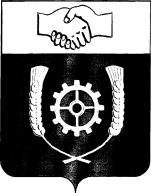        РОССИЙСКАЯ ФЕДЕРАЦИЯ                                                АДМИНИСТРАЦИЯ            МУНИЦИПАЛЬНОГО РАЙОНА                   КЛЯВЛИНСКИЙ	           Самарской области              ПОСТАНОВЛЕНИЕ            20.01.2022  №56О внесении изменений в постановление администрации муниципального района Клявлинский Самарской области от 27.10.2021 г. № 434 «О комплексе мер по обеспечению санитарно-эпидемиологического благополучия населения в связи с распространением новой коронавирусной инфекции (COVID-19) на территории муниципального района Клявлинский Самарской области»В соответствии с подпунктом "б" пункта 6 статьи 4.1 и статьей 11 Федерального закона "О защите населения и территорий от чрезвычайных ситуаций природного и техногенного характера" в целях минимизации риска распространения новой коронавирусной инфекции (COVID-19) на территории муниципального района Клявлинский Самарской области, постановлениями Губернатора Самарской области от 17.01.2022 г. №9 «О внесении изменений в постановление Губернатора Самарской области от 22.10.2021 г. №258 «О комплексе мер по обеспечению санитарно-эпидемиологического благополучия населения в связи с распространением новой коронавирусной инфекции (COVID-19) на территории Самарской области» Администрация муниципального района Клявлинский ПОСТАНОВЛЯЕТ:1. Внести в постановление администрации муниципального района Клявлинский Самарской области от 27.10.2021 г. № 434 «О комплексе мер по обеспечению санитарно-эпидемиологического благополучия населения в связи с распространением новой коронавирусной инфекции (COVID-19) на территории муниципального района Клявлинский Самарской области» (далее – постановление) следующие изменения : Пункт 2.7. изложить в следующей редакции : «2.7. Работодателям обеспечить перевод работников в возрасте 60 лет и старше, а также работников, имеющих хронические заболевания, на дистанционную (удаленную) работу в соответствии с трудовым законодательством Российской Федерации.Ограничения, установленные настоящим пунктом, не распространяются на работников, имеющих оригинал (QR-код с единого портала государственных услуг) одного из следующих документов :- сертификата профилактической прививки от COVID-19;-сведений о перенесенном заболевании COVID-19.».2. Контроль за выполнением настоящего постановления оставляю за собой.3. Опубликовать настоящее постановление в газете «Вести муниципального района Клявлинский Самарской области» и разместить его на официальном сайте администрации муниципального района Клявлинский в информационно-телекоммуникационной сети Интернет.4. Настоящее постановление вступает в силу после дня его официального опубликования и распространяется на правоотношения, возникшие с 17.01.2022 г. Князева Г.В.      Глава муниципального        района Клявлинский         И.Н.Соловьев 